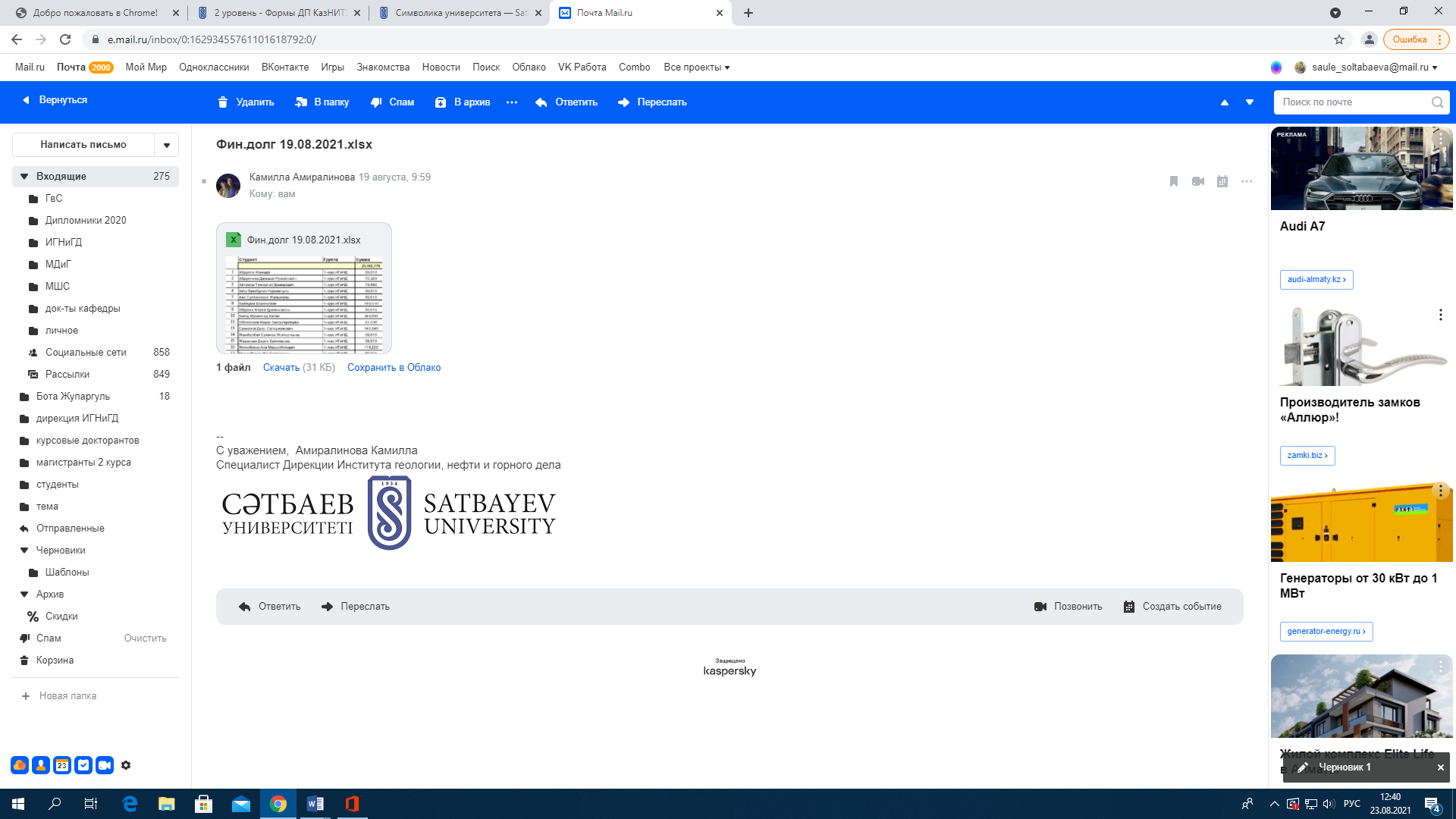 Институт геологии и нефтегазового дела имени К. Турысова(полное название института)Кафедра химической и биологической инженерии(полное название кафедры) УТВЕРЖДАЮ______________________ Сыздыков А.Х. (подпись, МП)         (Ф.И.О.директора института) «___» ___________202__г.СИЛЛАБУСМолекулярная биотехнология(код и наименование дисциплины)_________________________________________________(шифр, название образовательной программы)____3____ кредита                                                                (количество)Семестр: осень, 20222- 20223 учебный год                                (указать номер семестра по курсу, осень/весна)  Алматы 2022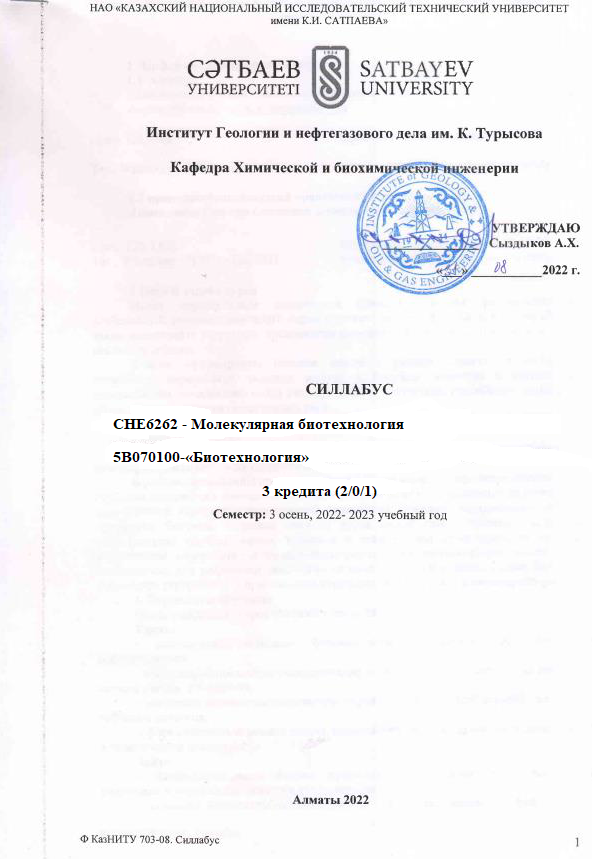 Информация о преподавателе  лектор:Хабиев Алибек Талгатбекович, ассоц. профессор(ФИО преподавателя, должность)Форма обучения – очное/дистанционное1.2 преподаватель, ведущий практическую / лабораторную работуХабиев Алибек Талгатбекович, ассоц. профессор(ФИО преподавателя, должность)2 Цель и задача курсаЦель: формирование способности применять знания в области молекулярной биотехнологии для проектирования технологических процессов, а также подготовить кадры для производственно-технологической деятельности в области биотехнологии.Задача: сформировать базовые знания в области молекулярной биотехнологии, изучение и готовность к саморазвитию, повышению своей квалификации и мастерства, способность приобретать новые знания в области естественных наук.3 Описание курса:Курс предназначен для обучающихся по образовательной программе «5B070100» - Биотехнология__________________________________________  (шифр, название образовательной программы)4. Результаты обученияПосле завершения курса обучающийся должен:Уметь:–характеризовать инструменты и основные методы генетической инженерии;- обобщть принципы и достижения клеточной инженерии;- на конкретных примерах рассматривать вопросы конструирования и использования генетически модифицированных организмовЗнать:– организацию геномов;- механизмы явлений, направленных на сохранение и изменчивость наследственной информации;- принципы организации и экспрессии генов. 5 Календарно-тематический план6  Литература *Литература доступна в электронных ресурсах библиотеки.** Основная литература должна быть не старше 10 лет.~ Литература доступна на учебном портале преподавателя.7 Рамка компетенций8 График сдачи требуемых работ9 Оценочный рейтинг и возможные итоговые варианты оценок по критериям10 Критерии оцениванияКаждая работа кроме тестов оценивается по 4 критериям:– аккуратность и точность (А) – 30% (как точно и аккуратно рассчитана работа);– творчество и креативность (Т) – 30% (как и каким образом представлена работа);– полнота и зрелость (З) – 40% (как глубоко, логично и структурно решена работа);– оригинальность (О) – используется специальный коэффициент 1.0; 0.5 или 0.Общая оценка будет рассчитана по формуле:Оценка = (А + Т + З)×ОМаксимальная оценка знаний по видам заданий11 Политика поздней сдачи работСтудент должен прийти подготовленным к лекционным и практическим(лабораторным) занятиям. Требуется своевременная защита и полное выполнение всех видов работ (практических, и самостоятельных). Студент не должен опаздывать и пропускать занятия, быть пунктуальным и обязательным. Предусматривается уменьшение максимального балла на 10% за несвоевременно сданные работы. Если Вы вынуждены пропустить промежуточную аттестацию по уважительным причинам, Вы должны предупредить преподавателя заранее до нее, чтобы была возможность сдать пройти рубежный контроль заранее. Пропуск экзамена по неуважительной причине лишает Вас права на его сдачу. При пропуске экзамена по уважительной причине оформляется специальное разрешение и назначается дата, время и место сдачи экзамена. 12 Политика академического поведения и этикиБудьте толерантны, уважайте чужое мнение. Возражения формулируйте в корректной форме. Плагиат и другие формы нечестной работы недопустимы. Недопустимы подсказывание и списывание во время экзаменов, сдача экзамена за другого студента. Студент, уличенный в фальсификации любой информации курса, получит итоговую оценку «F».Активность на лекционных и практических занятиях обязательна и является одной из составляющих Вашего итогового балла / оценки. Многие теоретические вопросы, подкрепляющие лекционный материал, будут представлены лишь на лекциях. Следовательно, пропуск занятия может повлиять на Вашу успеваемость и итоговую оценку. Однако посещение занятий само по себе еще не означает увеличение баллов. Необходимо Ваше постоянное активное участие на занятиях. Обязательным требованием курса является подготовка к каждому занятию. Необходимо просматривать указанные разделы учебника и дополнительный материал не только при подготовке к практическим занятиям, но и перед посещением соответствующей лекции. Такая подготовка облегчит восприятие Вами нового материала и будет содействовать Вашему активному приобретению знаний в стенах университета.Помощь: За консультациями по выполнению самостоятельных работ, их сдачей и защитой, а также за дополнительной информацией по пройденному материалу и всеми другими возникающими вопросами по читаемому курсу обращайтесь к преподавателю в период его офис часов или через электронные средства связи в рабочее время.При обученииОбязательное участие на учебных занятиях согласно расписанию, которая определяет готовность к занятию. В случае отсутствия на занятии студент обязан в течение суток известить преподавателя и объяснить план самостоятельного изучения занятия:- обязательное прочтение представленных материалов до занятия;- сдача заданий вовремя;- 20% неучастия в аудиториях (по уважительной причине с подтверждающими документами) - оценка «F (Fail)»;- плагиатизм и списывание при выполнении задания не допустимы;- обязательное использование электронных гаджетов на занятии, что приветствуется, но недопустимо использование на экзамене.В рамках обучения по дисциплине недопустимы любые коррупционные проявления в любой форме. Организатор таких действий (преподаватель, студенты или третьи лица по их поручению) несут полную ответственность за нарушение законов РК.Рассмотрено и одобрено на заседании кафедры Химической и биохимической инженерии протокол №1 от «25» 08. 2022 г.Заведующий кафедрой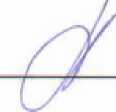 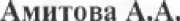 Составитель: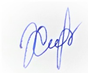 Ассоц. Профессор                ________                      Хабиев офис: 1016 ГУК______                   (кабинет, корпус)	Офис-часы: 15:25-16:15, четвергТел., WhatsApp +7(777) - 823-3873e-mail: alibek1324@mail.ruофис: 1016 ГУК______                   (кабинет, корпус)	Офис-часы: 15:25-16:15, четвергТел., WhatsApp +7(777) - 823-3873e-mail: alibek1324@mail.ruНеделяТема лекцииТема практической работыТема лабораторной работыСсылка на литературуЗаданиеСрок сдачи1Молекулярно-биотехнологическая революция и ее роль в становлении молекулярной биотехнологииТехнология рекомбинантных ДНК, возникновение молекулярной биотехнологии, коммерциализация молекулярной биотехнологии, создание функциональных бактериальных плазмид in vitro(~)1-11 (основная литература)Выполнение индивидуального или группового задания по теме лекции и практической работыВ течении одной недели со дня получения задания2Биологические системы, использующиеся в молекулярной биотехнологииПрокариоты и эукариоты, появление новых генотипов в смешанной культуре биохимических мутантов бактерий, культуры эукариотических клеток(~)1-11 (основная литература)Выполнение индивидуального или группового задания по теме лекции и практической работыВ течении одной недели со дня получения задания3ДНК, РНК и синтез белкаСтруктура ДНК, репликация, расшифровка гететической информации: РНК и белок, трансляция, регуляция транскрипции у бактерий, регуляция транскрипции у эукариот(~)1-11 (основная литература)Выполнение индивидуального или группового задания по теме лекции и практической работыВ течении одной недели со дня получения задания4Технология рекомбинантных ДНКРестрицирующие эндонуклеазы, гель-электрофорез, плазмидные векторы, фрагменты с липкими концами, образованные при расщеплении ДНК рестриктазой RT, радиоавтография, иммунологический скрининг, скрининг по активности белка, клонирование структурных генов эукариот, векторы для клонирования крупных фрагментов ДНК, генетическая трансформация прокариот(~)1-11 (основная литература)Выполнение индивидуального или группового задания по теме лекции и практической работыВ течении одной недели со дня получения задания5Химический синтез, определение нуклеотидной последовательности и амплификации ДНКХимический синтез ДНК, методы секвенирования ДНК, секвенирование ДНК с помощью дидезоксинуклеотидов, специфическая  ферментативная амплификация ДНК in vitro, полимеразная цепная реакция(~)1-11 (основная литература)Выполнение индивидуального или группового задания по теме лекции и практической работыВ течении одной недели со дня получения задания6Оптимизация экспрессии генов, клонированных в прокариотических системахЭкспрессия генов при участии сильных регулируемых промоторов, химерные белки, однонаправленное тандемное расположение генов, трансляционные экспрессирующие векторы, tac-Промотор: функциональный гибрид, полученный из trp -и lac-промоторов, стабилизация белков, рост в условиях недостатка кислорода, интеграция чужеродной ДНК в хромасому хозяина, повышение эффективности секреции, метаболическая перегрузка(~)1-11 (основная литература)Выполнение индивидуального или группового задания по теме лекции и практической работыВ течении одной недели со дня получения задания7Получение рекомбинантных белков с помощью эукариотических системСистемы экспрессии Saccharomeces cervisiae, другие дрожжевые системы экспрессии, системы экспрессии с использованием культур клеток насекомых, синтез B-глобина кролика в культуре почечных клеток обезьяны, инфицированных рекомбинантным SV40 (~)1-11 (основная литература)Выполнение индивидуального или группового задания по теме лекции и практической работыВ течении одной недели со дня получения задания8Первая промежуточная аттестацияПервая промежуточная аттестацияПервая промежуточная аттестацияПервая промежуточная аттестация8 неделя9Направленный мутагенез и генная инженерия белковНаправленный мутагенез: методика, однонуклеотид-направленный мутагенез с использованием вектора на основе фага М-13-эффективный универсальный метод внесения точковой мутации в любой фрагмент ДНК, генная инженерия белков(~)1-11 (основная литература)Выполнение индивидуального или группового задания по теме лекции и практической работыВ течении одной недели со дня получения задания10Молекулярная диагностикаМетоды иммунодиагностики, системы ДНК-диагностики, выделение аллелей B-глобинного гена методом гибридизации с синтетиечским и олигонуклеотидами, молеклярная диагностика генетических заболеваний, генотипирование с использованием флуоресцентно-меченных ПЦР-праймеров(~)1-11 (основная литература)Выполнение индивидуального или группового задания по теме лекции и практической работыВ течении одной недели со дня получения задания11Микробиологическое производство лекарственных средствЛекарственные препараты, ферменты, моноканальные антитела как лекарственные средства, полипептид, обладающий действием лйкоцитарного интерферон человека, синтезируется в E.coli, лекарственные средства против ВИЧ(~)1-11 (основная литература)Выполнение индивидуального или группового задания по теме лекции и практической работыВ течении одной недели со дня получения задания12ВакциныСубъединичные вакцины, аттенуированные вакцины, иммунизация с помощью пептида, синтезированного исходя из данных о нуклеотидной последовательности РНК вируса ящера, «векторные» вакцины(~)1-11 (основная литература)Выполнение индивидуального или группового задания по теме лекции и практической работыВ течении одной недели со дня получения задания13Использование рекомбинантных микроорганизмов для получения коммерческих продуктовЭндонуклеазы рестрикции, малые биологические молекулы, антибиотики, получение 2-кето-L-гулоната-промежуточного продукта синтеза L-аскорбиновой кислоты- с помощью рекомбинантной бактерии Erwinia herbicola, биополимеры(~)1-11 (основная литература)Выполнение индивидуального или группового задания по теме лекции и практической работыВ течении одной недели со дня получения задания14Биодеградация токсичных соединений и утилизация биомассыДеградация ксенобиотиков с помощью микроорганизмов, метаболические пути деградации ксенобиотиков, созданные методами генной инженерии, утилизация крахмала и сахаров, получение мультиплазмидных организмов, способных утилизировать несколько содинений, утилизация целлюлозы, белок одноклеточных организмов(~)1-11 (основная литература)Выполнение индивидуального или группового задания по теме лекции и практической работыВ течении одной недели со дня получения задания15Вторая финальная аттестацияВторая финальная аттестацияВторая финальная аттестацияВторая финальная аттестация15 неделяЭкзаменЭкзаменЭкзаменПо расписаниюОсновная литератураДополнительная литература1. Биология, генетическая инженерия и биотехнология / А.П.Пехов // Биология с основами экологии / А.П.Пехов .- СПб, 2000.- С.601-635. 12. Белоконева О. Технология ХХ1 века в России. Быть или не быть ? / О. Белоконева // Наука и жизнь .- 2001.- №1.- С.3-8.2. Биотехнология: Принципы и применение Под ред. И.Хиггинса и др.; Пер. с англ. А.С.Антонова.- М.: Мир, 1988.- 479 с. 13.Вельков В.В. На пути к генетически модифицированному миру/ В.В. Вельков // Человек. - 2002.- №2.- С. 22-37.3. Вакула В.П. Биотехнология: что это такое?/. В.П.Вакула.– М.: Мол. гвардия, 1989.- 301 с. 14. Вельков В.В. По ту сторону эволюции / В.В. Вельков // Человек. - 2004.- №2.- С.23-30.4. *Герасименко В.Г. Биотехнология: Учеб. пособие / В.Г. Герасименко. - Киев, 1989-. 342 с. 15. Касс Л. Нестареющие тела, счастливые души …/ Л. Касс // Человек. - 2003.- №6.- С.37-49.5. *Глик Б. Молекулярная биотехнология: Принципы и применение / Б. Глик, Д. Пастернак .- М.: Мир, 2002.- 589с. 16. Красовский О.А. Генетически модифицированная пища : возможности и риски / О.А. Красовский // Человек. - 2002.- №5.- С.158-164.6. *Егорова Т.А. Основы биотехнологии: Учеб. пособие / Т.А. Егорова, С.М. Клунова, Е.А. Живухина.– М.,2003.-208с.17. Лебедев В. Миф о трансгенной угрозе / В. Лебедев // Наука и жизнь .- 2003.- №11.- С.66-72; № 12.- С.74-797. Лещинская И.Б. Введение в биотехнологию / И.Б. Лещинская // Современное естествознание: Энцикл.: В 10 т. - М., 2001.- Т.10.- С.202-208. 18. Методы молекулярной генетики и генной инженерии.- Новосибирск, 1990.- 247с.8. Мишустин Е.Н Биотехнология /Е.Н. Мишустин Геотехнология / В.Ж. Аренс. - М., Знание, 1989.- 63с.- (Б-чка «Эра новых технологий). 19. Петунин О.В. Этические и юридические аспекты генных технологий / О.В. Петунин // Биология .- 2004.- №8.- С.8-13.9. Реннеберг Р. От пекарни до биофабрики: Обзор достижений биотехнологии / Р. Реннеберг, И. Реннеберг / Пер. с нем. Г.И. Лойдиной. - М.: Мир, 1991.- 110с. 20. Соколов В. Будет ли следующая «зеленая революция» ? / В. Соколов // Наука и жизнь .- 2003.- №3.- С.25-31.10.Современное естествознание: Энциклопедия; В 10 т. - М., 2001.- Т.10.- Современные технологии. - 272с.20. Спирин А.С. Биологическая революция: угрозы мнимые и реальные / А.С. Спирин // Химия и жизнь. - 2000.- №9.- С.10- 1711. Глик Б., Пастернак Дж. Молекулярная биотехнология. Принципы и применение. Пер. с англ. – М.: Мир, 2002. — 589 с.Дескрипторы обученияКомпетенцииКомпетенцииКомпетенцииКомпетенцииКомпетенцииДескрипторы обученияЕстественнонаучные и теоретико- мировозренческ иеСоциальноличностные и гражданскиеОбщеинженерны е профессиональн ыеМежкультурно-коммуникатив ныеСпециально- профессиональн ыеЗнание и пониманиеспособность к саморазвитию, повышению своей квалификации и мастерства;способность квзаимодействию и техническому сотрудничеству со специалистами из	смежныхобластей инженерной деятельностиспособность к	соблюдению	иподдержанию этических норм	иправил, пониманию установок толерантного поведенияспособность косуществлению технологического	процесса	всоответствии	срегламентом и с существующими требованиями к ее	качеству;способность крешению профессиональн ых производственн ых	задач,возникающих при выполнении технических работ	вобласти молекулярной биотехнологии; способность анализировать влияниекинетики	набиологические процессыспособность работать	вкоманде	наоснове взаимодействи я, понимания, осознания приоритетов и организации командной активности; - способность к взаимодействи ю	итехническому сотрудничеств у	соспециалистами из	смежныхобластей инженерной деятельностиспособность косуществлению поиска, анализа и оценки информации для подготовки	ипринятия управленческих решений;способностьпринимать конкретное техническое решение	сучетом требований производственной безопасности, охраны труда и окружающей среды;Применение знаний и пониманийспособность к саморазвитию, повышению своей квалификации и мастерства;способность квзаимодействию и техническому сотрудничеству со специалистами из	смежныхобластей инженерной деятельностиспособность к	соблюдению	иподдержанию этических норм	иправил, пониманию установок толерантного поведенияспособность косуществлению технологического	процесса	всоответствии	срегламентом и с существующими требованиями к ее	качеству;способность крешению профессиональн ых производственн ых	задач,возникающих при выполнении технических работ	вобласти молекулярной биотехнологии; способность анализировать влияниекинетики	набиологические процессыспособность работать	вкоманде	наоснове взаимодействи я, понимания, осознания приоритетов и организации командной активности; - способность к взаимодействи ю	итехническому сотрудничеств у	соспециалистами из	смежныхобластей инженерной деятельностиспособность косуществлению поиска, анализа и оценки информации для подготовки	ипринятия управленческих решений;способностьпринимать конкретное техническое решение	сучетом требований производственной безопасности, охраны труда и окружающей среды;Выражение суждений и анализа действийспособность к саморазвитию, повышению своей квалификации и мастерства;способность квзаимодействию и техническому сотрудничеству со специалистами из	смежныхобластей инженерной деятельностиспособность к	соблюдению	иподдержанию этических норм	иправил, пониманию установок толерантного поведенияспособность косуществлению технологического	процесса	всоответствии	срегламентом и с существующими требованиями к ее	качеству;способность крешению профессиональн ых производственн ых	задач,возникающих при выполнении технических работ	вобласти молекулярной биотехнологии; способность анализировать влияниекинетики	набиологические процессыспособность работать	вкоманде	наоснове взаимодействи я, понимания, осознания приоритетов и организации командной активности; - способность к взаимодействи ю	итехническому сотрудничеств у	соспециалистами из	смежныхобластей инженерной деятельностиспособность косуществлению поиска, анализа и оценки информации для подготовки	ипринятия управленческих решений;способностьпринимать конкретное техническое решение	сучетом требований производственной безопасности, охраны труда и окружающей среды;Коммуникатив ные и креативные способностиспособность к саморазвитию, повышению своей квалификации и мастерства;способность квзаимодействию и техническому сотрудничеству со специалистами из	смежныхобластей инженерной деятельностиспособность к	соблюдению	иподдержанию этических норм	иправил, пониманию установок толерантного поведенияспособность косуществлению технологического	процесса	всоответствии	срегламентом и с существующими требованиями к ее	качеству;способность крешению профессиональн ых производственн ых	задач,возникающих при выполнении технических работ	вобласти молекулярной биотехнологии; способность анализировать влияниекинетики	набиологические процессыспособность работать	вкоманде	наоснове взаимодействи я, понимания, осознания приоритетов и организации командной активности; - способность к взаимодействи ю	итехническому сотрудничеств у	соспециалистами из	смежныхобластей инженерной деятельностиспособность косуществлению поиска, анализа и оценки информации для подготовки	ипринятия управленческих решений;способностьпринимать конкретное техническое решение	сучетом требований производственной безопасности, охраны труда и окружающей среды;Самообучаемо сть и цифровые навыкиспособность к саморазвитию, повышению своей квалификации и мастерства;способность квзаимодействию и техническому сотрудничеству со специалистами из	смежныхобластей инженерной деятельностиспособность к	соблюдению	иподдержанию этических норм	иправил, пониманию установок толерантного поведенияспособность косуществлению технологического	процесса	всоответствии	срегламентом и с существующими требованиями к ее	качеству;способность крешению профессиональн ых производственн ых	задач,возникающих при выполнении технических работ	вобласти молекулярной биотехнологии; способность анализировать влияниекинетики	набиологические процессыспособность работать	вкоманде	наоснове взаимодействи я, понимания, осознания приоритетов и организации командной активности; - способность к взаимодействи ю	итехническому сотрудничеств у	соспециалистами из	смежныхобластей инженерной деятельностиспособность косуществлению поиска, анализа и оценки информации для подготовки	ипринятия управленческих решений;способностьпринимать конкретное техническое решение	сучетом требований производственной безопасности, охраны труда и окружающей среды;№ п/пВиды контроляМакс балл неделиНеделиНеделиНеделиНеделиНеделиНеделиНеделиНеделиНеделиНеделиНеделиНеделиНеделиНеделиНеделиНедели№ п/пВиды контроляМакс балл недели123456789101112131415Итого макс баллов1Активность на лекционных обсуждениях0,562Выполнение заданий (СРСП)283Самостоятельная работа (СРС)4164Выполнение практических заданий21051-я промежуточная аттестация101062-я финальная аттестация10107Итоговый экзамен*4040Всего в сумме100Буквенная оценкаGPAбаллыКритерийA495-100Показывает самые высокие стандарты знаний, превышающие объем преподаваемого курсаA-3,6790-94Соответствует самым высоким стандартам знанийB+3,3385-89Очень хорошо и соответствует высоким стандартам знанийB380-84Хорошо и соответствует большинству высоких стандартов знанийB-2,6775-79Более, чем достаточные знания, приближающиеся к высоким стандартамC+2,3370-74Достаточные знания, соответствующие общим стандартамC265-69Удовлетворяет и соответствует большинству общих стандартов знанийC-1,6760-64Удовлетворяет, но по некоторым знаниям не соответствует стандартамD+1,3355-59Минимально удовлетворяет, но по большому спектру знаний не соответствует стандартамD150-54Минимально удовлетворительный проходной балл с сомнительным соответствием стандартамFX0,525-49Временная оценка: Неудовлетворительные низкие показатели, требуется пересдача экзаменаF00-49Не пытался освоить дисциплину. Выставляется также при попытке студента получить оценку на экзамене обманомI00Временная оценка: Студент, завершивший большую часть курса успешно, не завершивший итоговые контрольные мероприятия в силу уважительных обстоятельствW00Студент добровольно снялся с дисциплины и ее не освоил до 6-ой учебной неделиAW00студент снят с дисциплины преподавателем за систематические нарушения академического порядка и правилКритерииОтлично (0.9-1.0)Хорошо (0.7-0.9)Удовлетворительно (0.4-0.7)Неудовлетворительно (0-0.4)Аккуратность и точностьТворчество и креативность Полнота и зрелостьОригинальностьАктивность6Самостоятельная работа студента (СРС)16Практические занятия и заданий181-я промежуточная аттестация (Midterm)102-я финальная аттестация (Endterm)10Итоговый экзамен40Итого100